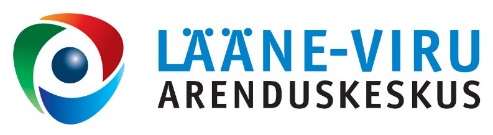 VABAÜHENDUSTE UUDISKIRI18.05.2015Lääne-Virumaa ühenduste infopäevSA Lääne-Viru Arenduskeskus korraldab maakonna MTÜ esindajatele kevadise infopäeva 20. mail algusega kell 13.30, mis toimub Lääne-Viru Maavalitsuse saalis II korrusel (Kreutzwaldi 5, Rakvere). Infopäev viiakse läbi koostöös Maksu- ja Tolliameti, EV 100. aastapäeva korraldustoimkonnaga ning koosneb kahest osast:I osas "Tulumaksusoodustusega MTÜ, SA ja usuliste ühenduste nimekirja kandmise muudatusi alates 01.01.2015". Ettekande teevad MTA-st maksude osakonna peaspetsialist Regina Varret, kontakt Regina.Varret@emta.ee ja kontrolliosakonna revident Helen Tälli, kontakt helen.talli@emta.ee.II osas Eesti Vabariik 100 aastapäeva ettevalmistused. 2018. aastal tähistame üheskoos Eesti Vabariigi seni kõige ümmargusemat tähtpäeva – 100. sünnipäeva! Ettevalmistused on alanud ja käima on lükatud mitmeid ühiseid ettevõtmisi. Milline saab aga olema Eesti olulisema juubeli tähistamine erinevates maakondades? Seda tahamegi koos mõelda ja arutada! Lähem info: https://ev100.ee/Päevakava13.30 - 15.00 MTA ettekanne ning küsimustele vastamine15.00 - 15.30 Kohvipaus15.30 - 17.00 EV100 tähistamise ettekanneInfopäev on kõigile tasuta! Infopäevale on oodatud kõik kohaliku elu eestvedajad ja sellest huvitatud inimesed nii ettevõtjad, omavalitsuste esindajad kui ka kogukondade esindajad.Osalemissoovist teada anda e-posti aadressil mty@arenduskeskus.ee, hiljemalt 18. maiks 2015. a. Registreerumisel teatada järgmised andmed: osaleja nimi, kontaktandmed (e-mail, telefon), organisatsiooni nimi (kui on) ning kindlasti ka ära märkida, millisel infopäeva osal soovite osaleda.Kutse seminarile "Ilma noorteta ei ole maapiirkonnad kestlikud!"Toimumiskoht: Maamajanduse Infokeskuse suur saal, Jäneda, Lääne-Virumaa Toimumisaeg: Neljapäev, 21. mai 2015Kellaaeg: 09.30 - 16.00EL Läänemere strateegia juhtprojekti ”Jätkusuutlikud maapiirkonnad tänu noorte kaasatusele, ettevõtlusele ja innovatsioonile” raames oodatakse Teid osalema seminarile, mis käsitleb noortele mõeldud küsimusi ja toetusskeeme. Seminar on üks mitmest Läänemere äärsete riikide kohtumisest, mille eesmärgiks on levitada kolmeaastase projekti tulemusi. Projektipartnerid on Soomest, Eestis, Lätist, Leedust, Poolast ja Rootsist. Nüüd on hea võimalus ka Eestis saada osa projekti tulemustest ning kuulda nii kohalikke kui ka välismaiseid huvitavaid näiteid ning arutleda selle üle, kuidas tuua noored maapiirkonda tagasi. Loodame, et seminar annab teile mitmeid häid ideid, kuidas noori maapiirkonna arengusse kaasata ning avastada noortes peituv ettevõtlikkus ja innovatsioon.Seminarile saab ennast registreerida kuni 18. maini Maamajanduse Infokeskuse veebilehel - http://maainfo.ee/index.php?id=3485&page=3394&  Krista Kõiv, Eesti maaeluvõrgustikMartin Kukk, projektis osalejaHans-Olof Stålgren, projektijuht (Rootsi maaeluvõrgustik)Toidukultuuri kursus TallinnasRahvakultuurikeskus korraldab 8. ja 9. juunil toidukultuuri kuruse. Toit on osa kultuurist. See, mida me sööme, milliseid maitseid me eelistame, kuidas me toitu valmistame ja ka see, kellega me sööme on kõik osa toidukultuurist, mida me sageli igapäevaselt endale ei teadvusta. Sellel koolitusel pöörame tähelepanu toidukultuuri erinevatele aspektidele, toidust mõtlemise, selle uurimise, vahendamise ja turundamise võimalustele. Tutvume koduse toiduvalmistamisega Eesti külas 19. - 20. sajandil ja teeme traditsioonilisi setu toite.Otsime vastuseid järgmistele küsimustele:- Miks on vaja toidukultuuri uurida ja jäädvustada? Kuidas igaüks meist saab seda teha?- Kuidas lavastada meeldejäävat söömaaega?- Kuidas mõned toiduretseptid ajast-aega rännates samaks jäävad, mõned aga muutuvad?- Kuidas tõlgendada toidukultuuri pärandit ja kombineerida traditsiooni uuendustega?- Millist rolli mängib toit pärandturismis?- Mida räägivad fotod meile mineviku toidukultuuri kohta?Sihtgrupp: 	kohaliku elu edendajad kultuuri- ja haridustöötajadturismikorraldajadkodu-uurijadToimumisaeg ja koht:8. juuni (11.00 – 16.45) – Rahvakultuuri Keskus (J. Vilmsi 55, Tallinn)9. juuni (10.00 – 16.25) – Eesti Vabaõhumuuseum (Vabaõhumuuseumi tee 12, Tallinn)Koostööpartnerid: Tartu Ülikool, SA Eesti VabaõhumuuseumKoolitajad:	Ester Bardone (Tartu Ülikooli etnoloogia teadur)Ülle Jukk (toidukirjutaja ja blogi „Tiramisust ja Fata Morganast“ autor)Maret Tamjärv (Eesti Vabaõhumuuseumi teadussekretär)Elvi Nassar (Eesti Vabaõhumuuseumi peavarahoidja)Kadri Karu (MTÜ Piiri Köök)		Triinu Guerrin (MTÜ Piiri Köök)Koolitusel osalejatel palume kaasa võtta mõne toiduvalmistamist, einestamist ja/või toitu kujutava foto.Kursuse tasu:  55 eurot (hind sisaldab loenguid, kohvipause ja lõunasööke, Vabaõhumuuseumi piletit, giiditasu ja setu toidu õpituba)Registreerumine:	1. juuniniRahvakultuuri Keskuse kodulehel 			e-posti aadressil keskus@rahvakultuur.ee telefonil 600 9291Täiendav info tel 600 9177 (Kristi Grünberg)Kursuse läbiviimist toetab kultuuriministeerium.KÜSKi 2016. aasta taotlusvoorude plaanidestKÜSK on ette vaatamas 2016. aasta suunda. Tavapäraselt paneb KÜSKi nõukogu vabaühenduste tegevusvõimekuse arendamisele suunatud järgmise aasta taotlusvoorud paika juba suvel ja nõnda ka seekord. Nii nagu eelmistel aastatelgi teeb selleks nõukogule ettepanekud KÜSKi büroo, kes neid mõtteid aga ka sugugi mitte vaid tunnetuse baasilt ei mõlguta. Vaatame läbi üsna vastselt valminud KODARa, tuletame meelde, milliste võimekuste arendamise olulisusele on vihjanud ühingud oma projektiaruannetes ning mida kostnud meie infopäevadel ja kogemuste jagamise seminaridel. Tegelikult on aga võimalus kaasa rääkida kõigil soovijatel, andes oma mõtteist teada aadressil mariliis@kysk.ee kuni 1. juunini.TaustatööstKodanikuühiskonna Arengukava ehk KODAR näeb ette suunad Eesti kodanikuühiskonna arendamiseks aastani 2020. KÜSK on üheks oluliseks organisatsiooniks, kes aitab neid eesmärke ellu viia. Millest KODAR ise lähtub? Näiteks järeldusest USAID vabaühenduste elujõulisuse indeksi baasil, mille kohaselt võimekused, millega Eesti vabaühendused kimpus on, on nende majanduslik elujõulisus, teenuste osutamise võimekus ning tegutsemissuude laiemalt. Ka on KODAR arvesse võtnud mitmeid kodanikuühendustega seonduvad tulevikutrende. Näiteks: avaliku sektori toetused vähenevad, ühenduste tähtsus teenuste osutajatena tõuseb, nende roll ja seeläbi ka vastutus suureneb poliitika kujundamises osalemises ning vajadus on rohkemaks ja mõtestatumaks koostööks avaliku sektoriga. Rohkem tähelepanu tuleks pöörata ühingutes sisedemokraatiale ning katus- ja esindusorganisatsioonide töö läbipaistvusele. Üheks oluliseks trendiks on seegi, et sektoritevahelised erinevused vähenevad – ühingud hakkavad järjest enam kasutama ärimudeleid, teenima omatulu ning väärtustama kompetentset meeskonda.KODARa eesmärgid tulenevad niisiis ka siin kirjapandust ning on seotud otseselt tegevusvõimekate kodanikuühendustega, nende poliitika kujundamises osalemisega, mõjuga ühiskonnas oluliste probleemide lahendamisel (ka läbi sotsiaalse innovatsiooni ja ettevõtluse ning avalike teenuste osutamise) ning arenguks vajalike ressursside tagamisega.KODARa rakendusplaan järgnevateks aastateks näeb KÜSKile ette kõige eelnevaga seonduvalt mitmeid rolle, nt läbi heade ideede konkursi toetada sotsiaalset innovatsiooni või aidata ellu viia üleriigilisi kodanikuühiskonna suursündmusi, uuringuid. Väga otseselt haakub aga ühingute tegevusvõimekuse tõstmisega VÕIMEKUSE ja KESKKONNA meede, et ühingud tegeleksid oma arenguvajadustega, oleksid tugevamad saavutamaks ühiskonnas olulist mõju. Viimase jaoks on üks KÜSKi kindlaid suundi toetada ühinguid aastas vähemalt läbi 2 taotlusvooru, muuhulgas peab KÜSK mõtlema ka rahvusvahelise koostöö enamale soodustamisele.Lugesime ja analüüsisime ettepanekuid järgmisteks voorudeks KÜSKi toel projekte elluviinutelt. Üsna paljud tõid välja, et arenguhüppe taotlusvoor toimib väga hästi, kuna võimaldab KÜSKi toel arendada just neid võimekusi, mis hetkel tähelepanu enim vajavad, et oma põhikirjalisi eesmärke hästi täita. Lisaks toodi rohkemal määral ära järgmiste võimekuste arendamise vajadusi: kommunikatsiooni, avalikkusega suhtlemise ja meedia käsitlemise oskused, mitmed üleriigilised organisatsioonid rõhutasid huvikaitse võimekusele keskendumist (muuhulgas, et sihtrühma uuringuid võimaldataks teha ning projektiperioodiks ka rohkemat raha kui seni oleks võimalik küsida), sotsiaalse ettevõtlusega tegelemiseks pinnase loomist (nii teenuste väljatöötamisega seonduv kui pindade remont ja vahendite soetus), kogukonnateenuste läbimõtlemine ja ettevalmistus. Veel mainiti rohkem ära nii piirkondade ülest kui rahvusvahelist koostööd – nende oskustega tegelemist, kogemuste vahetamise ja õppereise, ka kultuurisildade loomise soodustamist. Paar ühingut arvasid, et KÜSK võiks rohkem mõelda valdkondlike toetuste peale – keskenduda näiteks (kodaniku)haridusele, sh koolide toetamisele, kultuuri ja loomemajanduse initsiatiivide arendamisele. Konkreetsetest oskustest toodi välja arvutiõppe ja raamatupidamise alast enesetäiendamise vajadust. KÜSKi büroo kokkuvõtted ja edasised plaanid:Ka 2016. aastal soovime jätkata kahe taotlusvooruga: 1) arenguhüppe voor, kus ühingud ise oma arenguvajadusi kaardistavad ja KÜSKilt tuge küsivad võimekuste arendamiseks 2) konkreetse võimekuse arendamisele keskenduv voor. Tulenevalt me eeltööst näeme me vajadusena järgmisel aastal valida fookus nende teemade seast:HuvikaitsevõimekusTeenuste (sh kogukonnateenused) kujundamise, osutamise ja arendamise võimekusMajanduslik elujõulisus laiemalt (ehk finantssuutlikkus, mis võib sisaldada endas nii sotsiaalse ettevõtlusega alustamist, annetuste kogumise läbimõtlemist või muud, mis aitab ühingul oma finantsmõtlemist korrastada)Väga palju rõhutati, tõsi, kommunikatsioonivõimekuse tõstmist, mis on eelduseks tegelikult mitmetele suundadele, mida ka KODAR ette näeb. Ka rahvusvahelise koostöö alustamise ja tugevdamise oskusi. Nende teemadega soovime samuti tegeleda, kuid ehk mitte fookustatud voorude raames, pigem mõelda muudele tugitegevustele ühingute arendamiseks neis asjus.NB! Palume teie mõtteid ja kommentaare neile välja pakutud teemadele. Oodatud on kindlasti ka edasiarendused ning muud mõtted, mis siin ei kajastu. Tähtajaks 1. juuni ja adressaadiks on Mari-Liis Dolenko: mariliis@kysk.ee.Käimas on kogukonna ja omavalitsuse heade koostöönäidete konkurss!E-riigi Akadeemia, EMSL ja Linnalabor kutsuvad aktiivseid kodanikke, vabaühendusi ja omavalitsusi osalema heade koostöönäidete konkursil.Soovime teada ja jagada kõigi huvilistega, milliseid hästitoimivaid ja uudseid lahendusi kasutatakse Eestis kohaliku võimu ja kogukonna ühistes ettevõtmistes. On see tõhus infojagamine omavalitsuse ja kogukonna vahel? Ühiselt korraldatud teenuse pakkumine? Vabatahtlike oskuslik kaasamine omavalitsuse igapäevaste ülesannete täitmisse? Mõni muu põnev algatus?Säravaimad näited ja nende eestvedajad pälvivad avaliku tähelepanu ja tunnustuse 20. novembril 2015 toimuval kohalike omavalitsuste avatud valitsemise foorumil Rakveres. Lisaks koondame säravad näited kogumikku, et need leviksid teistessegi kogukondadesse ja omavalitsustesse.Häid näiteid ootame 15. juunini 2015.Saada hea näide siit: http://www.avatudvalitsemine.ee/head-naited/Küsimuste korral võtke ühendust kristina.reinsalu@ega.eeKonkurss ja foorum toimuvad projekti „Avatud Valitsemise Partnerlus kohalikes omavalitsustes“ raames. Projekti rahastab EMP toetuste Vabaühenduste Fond Avatud Eesti Fondi vahendusel. Projektist lähemalt www.avatudvalitsemine.ee/avpkov/Erinevad rahastusvõimalused:Eesti Kultuurkapitali Lääne-Virumaa ekspertgruppi toetuste tähtaeg 20. mai. Vaata lähemalt taotlemisest: http://www.kulka.ee/ekspertgrupid/virumaa/preemiate-stipendiumide-ja-toetuste-kordKultuuriministeeriumi konkurss Muuseumide arendamine tähtaeg 20. mai. Vaata lähemalt taotlemisest: http://mty.arenduskeskused.ee/et/event/1765.htmlSotsiaalministeeriumi Norra väikeprojektide toetusskeemi lisataotlusvoor "Sooline võrdõiguslikkus ning töö- ja pereelu tasakaal" tähtaeg 25. mai. Vaata lähemalt taotlemisest: http://www.sm.ee/et/avatud-programmi-vaikeprojektide-toetusskeemi-lisataotlusvoorKÜSK koostöövõrgustike loomise ja arendamise taotlusvooru tähtaeg 2. juuni. Vaata lähemalt taotlemisest: http://www.kysk.ee/taotlusvoorud/kv15Ülevaade kodanikuühendustele toetust jagavatest fondidest on leitav maakondlike arenduskeskuste veebilehelt MAKIS.SA Lääne-Viru Arenduskeskus (LVAK)Lääne-Viru Arenduskeskus pakub kodanikuühendustele tasuta nõustamisteenust. Loe lähemalt meie kodulehelt: www.arenduskeskus.ee.LugupidamisegaKatrin PõlluMTÜ konsultanttel: +372 325 8028GSM: +372 585 01 250Skype: Katrin.Pollue-mail: mty@arenduskeskus.ee SA Lääne-Viru ArenduskeskusFr. R. Kreutzwaldi 5Rakvere44314 Lääne-VirumaaUudiskirjast loobumiseks saada vastavasisuline teade aadressile: mty@arenduskeskus.ee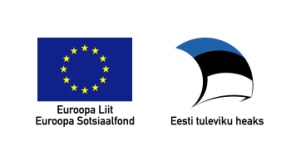 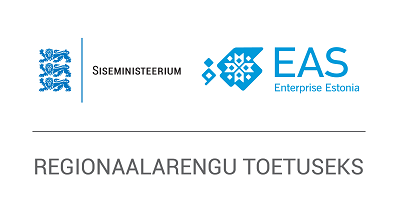 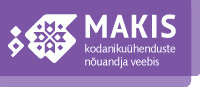 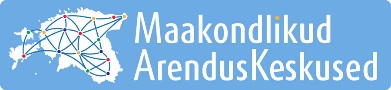 